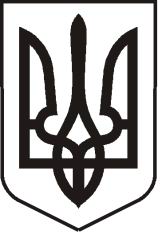 УКРАЇНАЛУГАНСЬКА   ОБЛАСТЬПОПАСНЯНСЬКА  МІСЬКА  РАДАВИКОНАВЧИЙ КОМІТЕТРIШЕННЯ 21  березня  2014 р.                        м. Попасна	                                          № 29Про погодження графіку роботи магазину «Софія», розміщеного за адресою:м. Попасна, вул. Воровського,65Розглянувши заяву фізичної особи – підприємця Петруновської Оксани Дмитрівни  про погодження графіку роботи магазину «Софія», розміщеного за адресою: м. Попасна,                     вул. Воровського, 65, керуючись  п.п. 4 п. б ст. 30 Закону України «Про місцеве самоврядування в Україні» та Положенням про порядок погодження режиму роботи об’єктів торгівлі, ресторанного господарства, побутового обслуговування та іншого призначення на території м. Попасна, затвердженого рішенням виконкому Попаснянської міської ради від 20.06.2013 № 63,   виконавчий комітет Попаснянської міської ради  ВИРІШИВ: Погодити графік роботи магазину «Софія», розміщеного за адресою: м. Попасна,   вул. Воровського,65,  фізичній особі-підприємцю Петруновській Оксані Дмитрівні:цілодобовобез перервибез вихідних.Відповідальність за дотримання громадського порядку під час роботи магазину покласти на ФОП  Петруновську О.Д.У разі виявлення порушень щодо торгівлі алкогольними, слабоалкогольними напоями та пивом у нічний час або надходження скарг з питань порушення громадського порядку від мешканців міста до виконкому Попаснянської міської ради,  на засіданні виконкому розглянути питання щодо перегляду графіку роботи  магазину «Софія».Контроль за виконанням цього рішення покласти на заступника міського голови Табачинського М.М. та постійну комісію з обстеження об’єктів соціальної сфери.           Міський голова                                                                                Ю.І. Онищенко